BINGO GAMEName: [                     ]Countries:America:  　Australia:  Brazil: 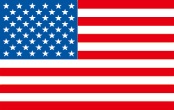 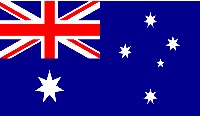 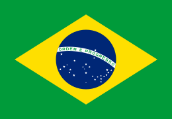 China:   Egypt:   India: 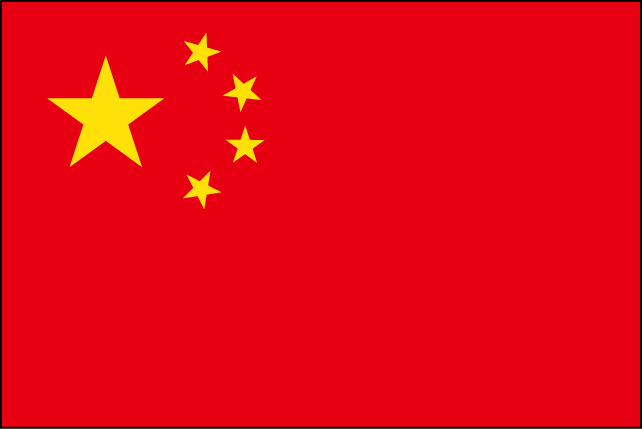 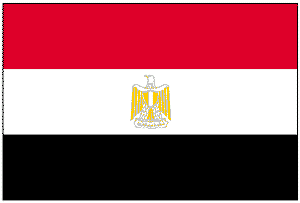 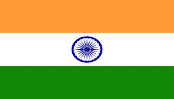 Greece:   Japan:   Spain: 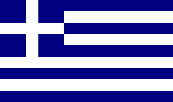 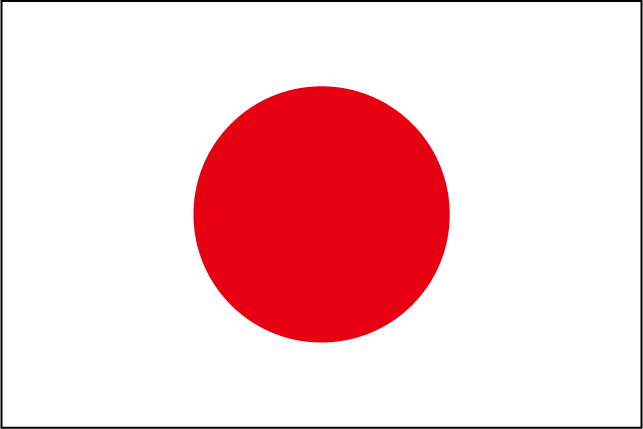 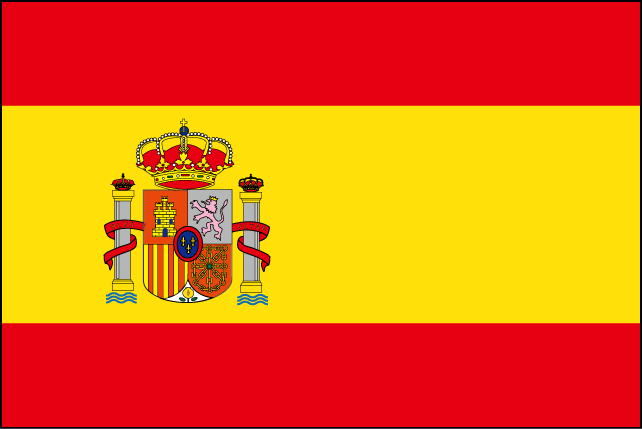 France:   Norway: 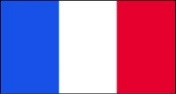 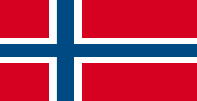 